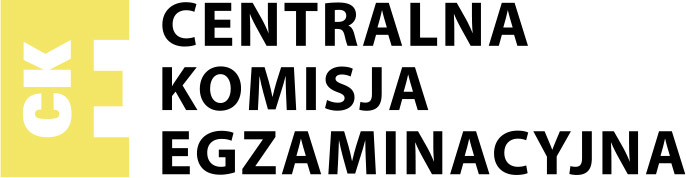 Komunikat dyrektora Centralnej Komisji Egzaminacyjnej z 24 kwietnia 2020 r. w sprawie harmonogramu przeprowadzania egzaminu ósmoklasisty, egzaminu gimnazjalnego oraz egzaminu maturalnego w 2020 rokuNa podstawie:art. 9a ust. 2 pkt 10 lit. a tiret pierwsze ustawy z dnia 7 września 1991 r. o systemie oświaty (tekst jedn. Dz.U. z 2019 r. poz. 1481, z późn. zm.)rozporządzenia Ministra Edukacji Narodowej z dnia 1 sierpnia 2017 r. w sprawie szczegółowych warunków i sposobu przeprowadzania egzaminu ósmoklasisty (Dz.U. z 2017 r. poz. 1512, z późn. zm.)rozporządzenia Ministra Edukacji Narodowej z dnia 21 grudnia 2016 r. w sprawie szczegółowych warunków i sposobu przeprowadzania egzaminu gimnazjalnego i egzaminu maturalnego (Dz.U. z 2016 r. poz. 2223, z późn. zm.)§ 11i ust. 1 rozporządzenia Ministra Edukacji Narodowej z dnia 20 marca 2020 r. w sprawie szczególnych rozwiązań w okresie czasowego ograniczenia funkcjonowania jednostek systemu oświaty w związku z zapobieganiem, przeciwdziałaniem i zwalczaniem COVID-19 (Dz.U. poz. 493, z późn. zm.),w uzgodnieniu z ministrem właściwym do spraw oświaty i wychowania, ustalam harmonogram przeprowadzania egzaminu ósmoklasisty, egzaminu gimnazjalnego oraz egzaminu maturalnego w 2020 r. (Harmonogramy egzaminów są podane na str. 2–6.)Harmonogram egzaminu maturalnego w terminie głównymdla absolwentów wszystkich typów szkół* pp – poziom podstawowy; pr – poziom rozszerzony; dj – poziom dwujęzyczny** Dodatkowe zadania egzaminacyjne w języku obcym z biologii, chemii, fizyki i astronomii / fizyki, geografii, historii, matematyki mogą rozwiązywać absolwenci oddziałów dwujęzycznych, w których przedmioty te były nauczane w języku obcym nowożytnym.Harmonogram egzaminu maturalnego w terminie dodatkowym*dla zdających (absolwentów wszystkich typów szkół), którzy uzyskali zgodę dyrektora okręgowej komisji egzaminacyjnej na przystąpienie do egzaminu maturalnego w terminie dodatkowym* Informacja o miejscach egzaminu zostanie umieszczona na stronie internetowej właściwej okręgowej komisji egzaminacyjnej w ostatnim tygodniu czerwca 2020 r. ** pp – poziom podstawowy; pr – poziom rozszerzony; dj – poziom dwujęzyczny*** Dodatkowe zadania egzaminacyjne w języku obcym z biologii, chemii, fizyki i astronomii / fizyki, geografii, historii, matematyki mogą rozwiązywać absolwenci oddziałów dwujęzycznych, w których przedmioty te były nauczane w języku obcym nowożytnym.Harmonogram egzaminu maturalnego w terminie poprawkowym*dla zdających (absolwentów wszystkich typów szkół), którzy przystąpili do egzaminu maturalnego ze wszystkich przedmiotów obowiązkowych i nie zdali egzaminu tylko z jednego przedmiotu w części ustnej albo w części pisemnej 1. Część pisemna – 8 września 2020 r. (wtorek), godz. 14:002. Część ustna (język polski, języki mniejszości narodowych, języki obce nowożytne – prezentacja    i wypowiedź – formuła od 2015) – nie jest przeprowadzana. * Informacja o miejscu egzaminu zostanie umieszczona na stronie internetowej właściwej okręgowej komisji egzaminacyjnej w terminie do 31 sierpnia 2020 r. Czas trwania egzaminu maturalnego z poszczególnych przedmiotów w części pisemnej*Dotyczy egzaminu maturalnego w formule obowiązującej od 2015 r. dla:wszystkich absolwentów liceów ogólnokształcących, którzy ukończyli szkołę do roku szkolnego 2019/2020 włącznieabsolwentów techników z lat 2015/2016 – 2019/2020absolwentów liceów profilowanych oraz techników uzupełniających dla młodzieży, którzy ukończyli szkołę do roku szkolnego 2013/2014 włącznieabsolwentów uzupełniających liceów ogólnokształcących, którzy ukończyli szkołę do roku szkolnego 2012/2013 włącznieabsolwentów ponadpodstawowych szkół średnichosób, które posiadają świadectwo lub inny dokument – potwierdzający wykształcenie średnie – wydany za granicą, ale nieuprawniający do podjęcia studiów w Rzeczypospolitej Polskiejosób, które uzyskały lub uzyskają świadectwo ukończenia LO na podstawie egzaminów eksternistycznych.* Czas trwania egzaminu może być przedłużony w przypadku dostosowań określonych w komunikacie dyrektora CKE.** Przerwa między poszczególnymi częściami egzaminu z informatyki na poziomie rozszerzonym trwa 30 minut. *** Dodatkowe zadania egzaminacyjne w języku obcym z biologii, chemii, fizyki i astronomii, geografii, historii, matematyki mogą rozwiązywać absolwenci oddziałów dwujęzycznych, w których przedmioty te były nauczane w języku obcym nowożytnym.**** pp – poziom podstawowy; pr – poziom rozszerzony.Część ustna egzaminu maturalnegoCzęść ustna egzaminu maturalnego w terminie głównym nie jest przeprowadzana.Część pisemna egzaminu maturalnegoCzęść pisemna egzaminu maturalnegoCzęść pisemna egzaminu maturalnegoCzęść pisemna egzaminu maturalnegoCzerwiecCzerwiecGodzina 9:00Godzina 14:008poniedziałekjęzyk polski – pp*język polski – pr *9wtorekmatematyka – ppjęzyk łaciński i kultura antyczna – pp język łaciński i kultura antyczna – pr10środajęzyk angielski – ppjęzyk angielski – pr język angielski – dj*11czwartekBoże CiałoBoże Ciało12piątekDzień bez egzaminów.Dzień bez egzaminów.13, 14 – sobota, niedziela13, 14 – sobota, niedziela13, 14 – sobota, niedziela13, 14 – sobota, niedziela15poniedziałekmatematyka – prfilozofia – ppfilozofia – pr16wtorekbiologia – pp biologia – prwiedza o społeczeństwie – pp  wiedza o społeczeństwie – pr17środachemia – ppchemia – prinformatyka – ppinformatyka – pr18czwartekjęzyk niemiecki – pp  język niemiecki – pr język niemiecki – dj19piątekgeografia – ppgeografia – prhistoria sztuki – pp historia sztuki – pr20, 21 – sobota, niedziela20, 21 – sobota, niedziela20, 21 – sobota, niedziela20, 21 – sobota, niedziela22poniedziałekjęzyk rosyjski – pp język rosyjski – pr język rosyjski – dj23wtorekjęzyk francuski – pp język francuski – pr język francuski – dj24środafizyka i astronomia – pp  fizyka i astronomia / fizyka – prhistoria – pp  historia – pr25czwartekjęzyk hiszpański – pp język hiszpański – pr język hiszpański – dj26piątekjęzyk włoski – ppjęzyk łemkowski – ppjęzyk łemkowski – prjęzyk włoski – pr język włoski – dj27, 28 – sobota, niedziela27, 28 – sobota, niedziela27, 28 – sobota, niedziela27, 28 – sobota, niedziela29poniedziałekjęzyki mniejszości narodowych – pp język kaszubski – ppjęzyk kaszubski – prjęzyki mniejszości narodowych – prwiedza o tańcu – pp wiedza o tańcu – prhistoria muzyki – pp historia muzyki – pr29poniedziałekgodz. 9:00 – matematyka w języku obcym dla absolwentów oddziałów dwujęzycznych (pp)**godz. 9:00 – matematyka w języku obcym dla absolwentów oddziałów dwujęzycznych (pp)**29poniedziałekgodz. 10:35 – historia w języku obcym dla absolwentów oddziałów dwujęzycznych (pr)**godz. 10:35 – historia w języku obcym dla absolwentów oddziałów dwujęzycznych (pr)**29poniedziałekgodz. 12:10 – geografia w języku obcym dla absolwentów oddziałów dwujęzycznych (pr)**godz. 12:10 – geografia w języku obcym dla absolwentów oddziałów dwujęzycznych (pr)**29poniedziałekgodz. 13:45 – biologia w języku obcym dla absolwentów oddziałów dwujęzycznych (pr)**godz. 13:45 – biologia w języku obcym dla absolwentów oddziałów dwujęzycznych (pr)**29poniedziałekgodz. 15:20 – chemia w języku obcym dla absolwentów oddziałów dwujęzycznych (pr)**godz. 15:20 – chemia w języku obcym dla absolwentów oddziałów dwujęzycznych (pr)**29poniedziałekgodz. 16:55 – fizyka i astronomia / fizyka w języku obcym dla absolwentów oddziałów dwujęzycznych (pr)**godz. 16:55 – fizyka i astronomia / fizyka w języku obcym dla absolwentów oddziałów dwujęzycznych (pr)**Część ustna egzaminu maturalnegoCzęść ustna egzaminu maturalnego w terminie dodatkowym nie jest przeprowadzana.Część pisemna egzaminu maturalnegoCzęść pisemna egzaminu maturalnegoCzęść pisemna egzaminu maturalnegoCzęść pisemna egzaminu maturalnegoLipiecLipiecGodzina 9:00Godzina 14:008środabiologia – pp, prwos – pp, prgeografia – pp, prinformatyka – pp, pr9czwartekjęzyk polski – pp**języki mniejszości narodowych – ppmatematyka – pp10piątekjęzyk angielski – ppjęzyk francuski – ppjęzyk hiszpański – pp język niemiecki – ppjęzyk rosyjski – ppjęzyk włoski – ppjęzyk angielski – pr**język angielski – dj**język francuski – pr**język francuski – dj**język hiszpański – pr**język hiszpański – dj**język niemiecki – pr**język niemiecki – dj**język rosyjski – pr**język rosyjski – dj**język włoski – pr**język włoski – dj**11, 12 – sobota, niedziela11, 12 – sobota, niedziela11, 12 – sobota, niedziela11, 12 – sobota, niedziela13poniedziałekjęzyk polski – prfizyka i astronomia – pp, prfizyka – prmatematyka – prfilozofia – pp, prjęzyk łaciński i kultura antyczna – pp, prhistoria sztuki – pp, prhistoria muzyki – pp, prwiedza o tańcu – pp, pr14wtorekchemia – pp, prhistoria – pp, prjęzyki mniejszości narodowych – prjęzyk kaszubski – pp, prjęzyk łemkowski – pp, przadania w języku obcym ***Termin ogłaszania wyników egzaminu maturalnegodo 11 sierpnia 2020 r.Termin przekazania szkołom świadectw, aneksów i informacji o wynikachdo 11 sierpnia 2020 r.Termin wydania zdającym świadectw, aneksów i informacji o wynikachdo 11 sierpnia 2020 r.Termin ogłaszania wyników egzaminu maturalnegodo 30 września 2020 r.Termin przekazania szkołom świadectw, aneksów i informacji o wynikachdo 30 września 2020 r.Termin wydania zdającym świadectw, aneksów i informacji o wynikachdo 30 września 2020 r.PrzedmiotyArkuszeArkuszeCzas trwania (min)język polski matematyka języki mniejszości narodowych poziom podstawowypoziom podstawowy170język polski matematyka języki mniejszości narodowych poziom rozszerzonypoziom rozszerzony180języki obce nowożytne poziom podstawowypoziom podstawowy120języki obce nowożytne poziom rozszerzonypoziom rozszerzony150języki obce nowożytne poziom dwujęzycznypoziom dwujęzyczny180biologia chemia filozofia fizyka geografia historia historia muzyki historia sztuki język kaszubski język łaciński i kultura antyczna język łemkowski wiedza o społeczeństwie poziom rozszerzonypoziom rozszerzony180informatyka poziom rozszerzony**część I60informatyka poziom rozszerzony**część II150przedmioty zdawane w języku obcym*** – biologia (pr), chemia (pr), fizyka (pr), geografia (pr), historia (pr), matematyka (pp)****przedmioty zdawane w języku obcym*** – biologia (pr), chemia (pr), fizyka (pr), geografia (pr), historia (pr), matematyka (pp)****przedmioty zdawane w języku obcym*** – biologia (pr), chemia (pr), fizyka (pr), geografia (pr), historia (pr), matematyka (pp)****80